هو الأبهی - ای خادم جمال قدم، حمد کن که بعنايت خاصّه…عبدالبهآءاصلی فارسی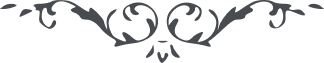 هو الأبهی ای خادم جمال قدم، حمد کن که بعنايت خاصّه روح عالم موفّق و مؤيّدی و بعبوديّت آستان مقدّس با اين عبد سهيم و شريک ديگر چه خواهی و چه جوئی و چه گوئی و چه حرف شرعی داری و البهآء عليک    ع ع 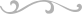 